                                                                  УТВЕРЖДАЮ							Председатель районного 									Совета депутатов				                                                         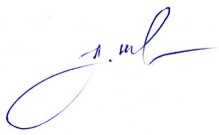                                                                    ___________А.В.Шкадов                                                                 «29»    декабря        2022 г.ГРАФИКпроведения    "прямых телефонных  линий" председателем   Кореличского    районного Совета        депутатов           Шкадовым А.В. с населением района на 1 полугодие 2023 г.№ п/пДата, время, место  проведения1        8  февраля  2023 г. с 9-00 до 11-00 каб. № 61  тел. 2-11-882      12  апреля    2023 г. с 9-00 до 11-00 каб. № 61   тел. 2-11-883      28  июня      2023 г. с 9-00 до 11-00  каб. № 61  тел. 2-11-88